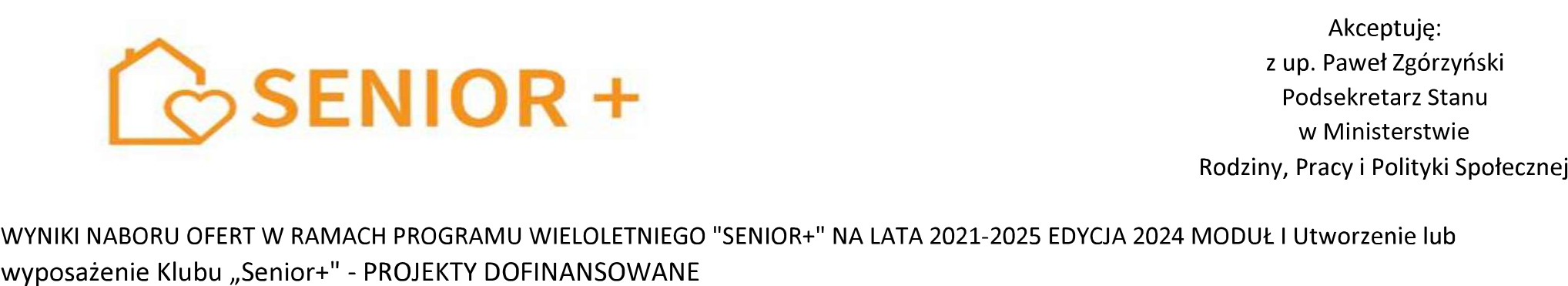 Numer wnioskuWojewództwoPowiatProfil JST Rekomendowana kwota dotacji Wynik oceny merytorycz nej - pktPlanowana liczba miejsc Przyznana kwota dotacji 584-2/2024/Senior+gorlicki1Klub Senior+Biecz (gmina miejsko-wiejska)13201184-2/2024/Senior+KUJAWSKO-POMORSKIEbrodnicki1Klub Senior+Brodnica (gmina wiejska)1225722-2/2024/Senior+LUBUSKIEstrzelecko-drezdeneck1Klub Senior+Dobiegniew (gmina miejsko-wiejska)12151036-2/2024/Senior+LUBUSKIE1Klub Senior+12151121/2024/Senior+LUBUSKIEnowosolski1Klub Senior+Nowa Sól (gmina wiejska)1220848-2/2024/Senior+tomaszowski1Klub Senior+121251-2/2024/Senior+wadowicki1Klub Senior+Andrychów (gmina miejsko-wiejska)1215531-2/2024/Senior+tarnowski1Klub Senior+1234737/2024/Senior+1Klub Senior+Grybów (gmina wiejska)1220973-2/2024/Senior+gorlicki1Klub Senior+Moszczenica (gmina wiejska)12201065-2/2024/Senior+brzeski1Klub Senior+Szczurowa (gmina wiejska)1213759-2/2024/Senior+OPOLSKIEkrapkowicki1Klub Senior+Krapkowice (gmina miejsko-wiejska)1230839-2/2024/Senior+OPOLSKIE1Klub Senior+12501062-2/2024/Senior+PODKARPACKIEjasielski1Klub Senior+122540-3/2024/Senior+PODLASKIE1Klub Senior+1214121-2/2024/Senior+PODLASKIEsokólski1Klub Senior+Powiat Sokólski1214462/2024/Senior+PODLASKIEsiemiatycki1Klub Senior+Perlejewo (gmina wiejska)1210520-2/2024/Senior+PODLASKIEwysokomazowiecki1Klub Senior+Ciechanowiec (gmina miejsko-wiejska)1215552/2024/Senior+POMORSKIEpucki1Klub Senior+Jastarnia (gmina miejsko-wiejska)1224882/2024/Senior+POMORSKIE1Klub Senior+12151043-2/2024/Senior+POMORSKIE1Klub Senior+Karsin (gmina wiejska)12281053-2/2024/Senior+POMORSKIEstarogardzki1Klub Senior+Kaliska (gmina wiejska)12301133/2024/Senior+POMORSKIEsztumski1Klub Senior+1215207/2024/Senior+Jaworzno1Klub Senior+Jaworzno (miasto na prawach powiatu)1225734-2/2024/Senior+1Klub Senior+1215913-2/2024/Senior+kielecki1Klub Senior+Sitkówka-Nowiny (gmina wiejska)12151101-2/2024/Senior+Kielce1Klub Senior+Kielce (miasto na prawach powiatu)1230928-2/2024/Senior+bartoszycki1Klub Senior+Bisztynek (gmina miejsko-wiejska)122055-2/2024/Senior+WIELKOPOLSKIE1Klub Senior+Buk (gmina miejsko-wiejska)1220790/2024/Senior+WIELKOPOLSKIE1Klub Senior+1220100-2/2024/Senior+ZACHODNIOPOMORSKIE1Klub Senior+1225239/2024/Senior+ZACHODNIOPOMORSKIE1Klub Senior+1215687/2024/Senior+ZACHODNIOPOMORSKIE1Klub Senior+1220802-2/2024/Senior+ZACHODNIOPOMORSKIE1Klub Senior+Banie (gmina wiejska)1220